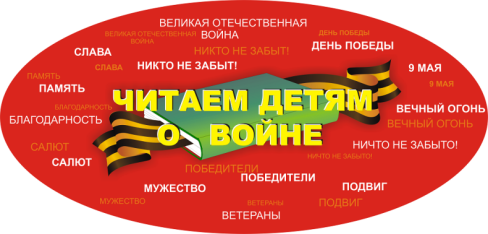 Сколько бы ни прошло времени со дня Победы, события сороковых годов двадцатого века по-прежнему свежи в памяти народа, и не последнюю роль в этом играют произведения писателей. Какие же книги о войне для детей можно посоветовать прочитать ребятам?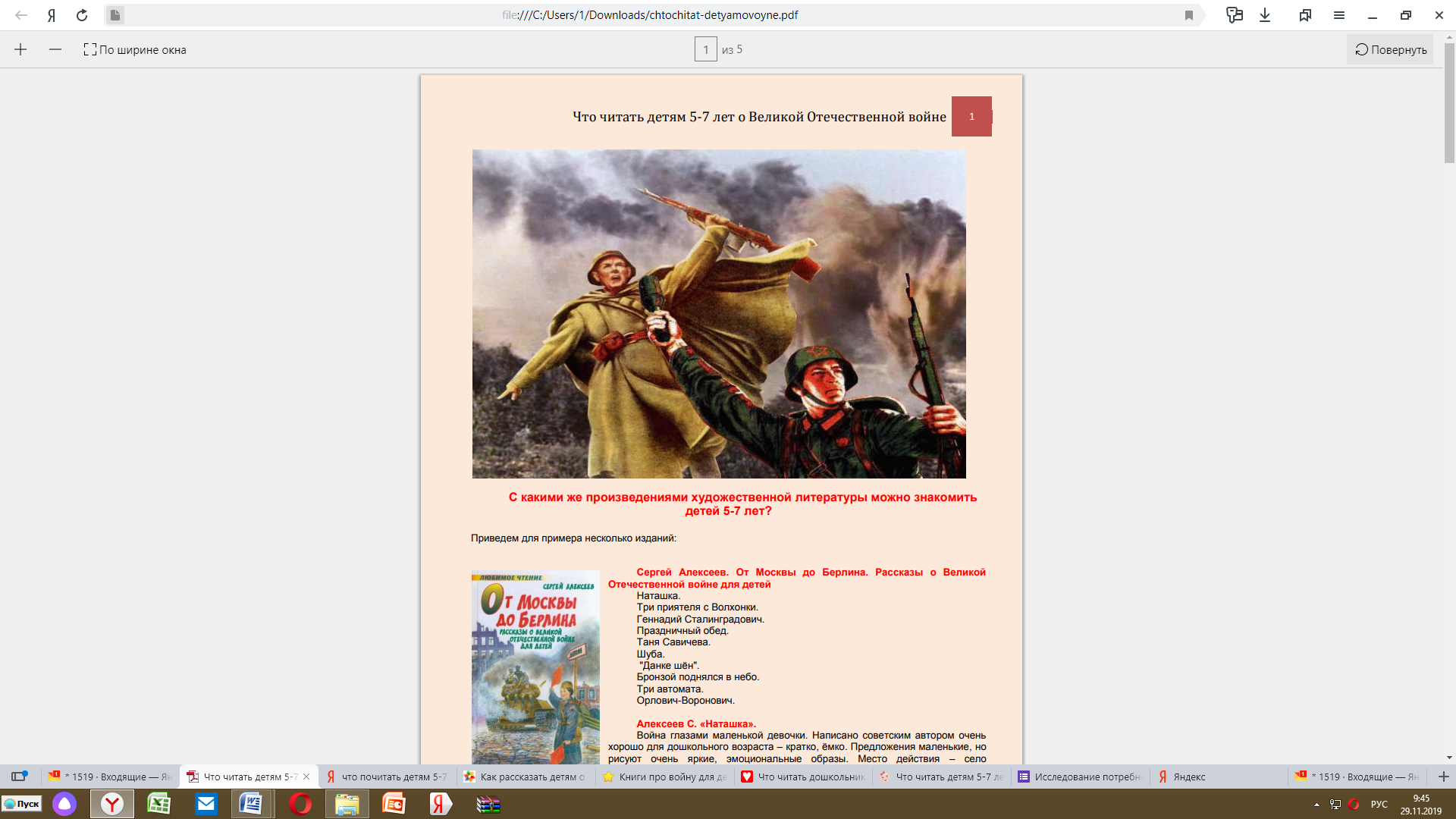 ПРАВИЛА ЧТЕНИЯ ДОШКОЛЬНИКАМ ЛИТЕРАТУРЫ О ВОЙНЕ:Обязательно предварительно прочитайте произведение, при необходимости перескажите его детям, зачитав лишь небольшой кусок художественного произведения.Проведите обязательную предварительную работу, раскрыв все необходимые информационные моменты.Подбирайте художественные произведения по возрасту детей (дополнительную информацию расскажите своими словами).Обязательно прочитайте произведения по несколько раз, особенно, если этого просят дети.Начинать читать книги на военную тематику можно уже младшим дошкольникам. Конечно, им трудно будет понять крупные жанровые формы – повести, романы, а вот коротенькие рассказы, написанные специально для детей, вполне доступны даже детям 3-5 лет. Перед тем как познакомить ребенка с произведениями о войне, необходимо подготовить его к восприятию темы: дать небольшие сведения из истории, акцентируя внимание не на датах, цифрах (их ребята в этом возрасте еще не воспринимают, а на моральном аспекте войны. Рассказать маленьким читателям о том, как мужественно защищали родину солдаты, как погибали старики, женщины и дети; как попадали в плен ни в чем не повинные люди. И только тогда, когда у ребенка будет сформировано представление о том, что же такое «война», можно предлагать ему рассказы об этом тяжелейшем времени в истории страны:2 МЛАДШАЯ ГРУППА:Орлов Владимир «Брат мой в Армию идет».«Сказка о громком барабане» изд-во «Детская литература», 1985 г.Заучивание стихов об армии, мужестве, дружбе.СРЕДНЯЯ ГРУППА:Георгиевская С. «Галина мама»Митяев Анатолий «Почему Армия родная»«Таежный подарок».Чтение стихотворений: «Мать- Земля» Я Абидов, «Навек запомни» М. ИсаковскийЧтение стихотворений: «Братские могилы» В. Высоцкий, «Советский воин»,Чтение рассказа «Отцовское поле» В. Крупин,Чтение стихотворений: «Победой кончилась война» Т. Трутнева,Л. Кассиль "Твои защитники". Митяева А. «Дедушкин орден»Когда дети становятся старше (5-7 лет, взрослые постоянно напоминают им о том, что они «уже не маленькие»). Война не давала детям времени на взросление – они сразу становились взрослыми! Девчонки и мальчишки, оставшиеся сиротами, вынуждены были выживать в сложнейших условиях военного времени. Произведения, повествующие о судьбах детей, потерявших всех близких, не оставляют равнодушными никого из читателей: их невозможно читать без слез. Эти книги о войне для детей помогут подрастающему поколению научиться по-настоящему любить свою семью, ценить все то хорошее, что есть в их жизни. Дошкольникам старшего дошкольного возраста можно предложить следующие литературные произведения:СТАРШАЯ ГРУППА:Ким Селихов, Юрий Дерюгин «На красной площади парад», 1980 гСоболев Леонид «Батальон четверых»Алексеев Сергей «Орлович-воронович», «Шинель» Е. Благинина, 1975гЧтение произведений С. П. Алексеев «Брестская крепость».Я. Длуголенский «Что могут солдаты»О. Высотской «Мой брат уехал на границу»Чтение рассказа А. Гайдара «Война и дети»У. Бражнина «Шинель»Черкашин «Кукла»ПОДГОТОВИТЕЛЬНАЯ ГРУППА:Л. Кассиль «Главное войско», 1987гМитяев Анатолий «Землянка»Лавренев Б. «Большое сердце»Зотов Борис «Судьба командарма Миронова», 1991«Рассказы о войне» (К. Симонов, А. Толстой, М. Шолохов, Л. Кассиль, А. Митяев, В. Осеева)Л. Кассиль «Памятник солдату», «Твои защитники»С. Баруздин «Рассказы о войне»С. П. Алексеев «Брестская крепость».Я. Тайц «Цикл рассказов о войне».пересказ рассказа Л. Кассиля «Сестра»О том, насколько хрупким может быть мир и как вторжение врага может перевернуть всю жизнь человека, ребята узнают, прослушав книги о второй мировой войне. Война не заканчивается в один день – ее отголоски звучат в сердцах людей десятилетия. Именно благодаря произведениям авторов – современников страшного военного времени, нынешняя молодежь может представить себе события тех годов, узнать о трагических судьбах людей, о мужестве и героизме, проявленном защитниками Отечества. И, конечно же, лучшие книги о войне воспитывают в юных читателях дух патриотизма; дают целостное представление о Великой Отечественной войне; учат ценить мир и любить дом, семью, близких. Сколь ни было бы далеко прошлое, память о нем важна: ребята, став взрослыми, должны сделать все для того, чтобы трагические страницы истории никогда не повторились в жизни народа.Желаем вам успехов в разговоре с детьми о Великой Отечественной войне, а за книгами и текстами рекомендованных произведений приглашаем обратиться   в районную детскую библиотеку!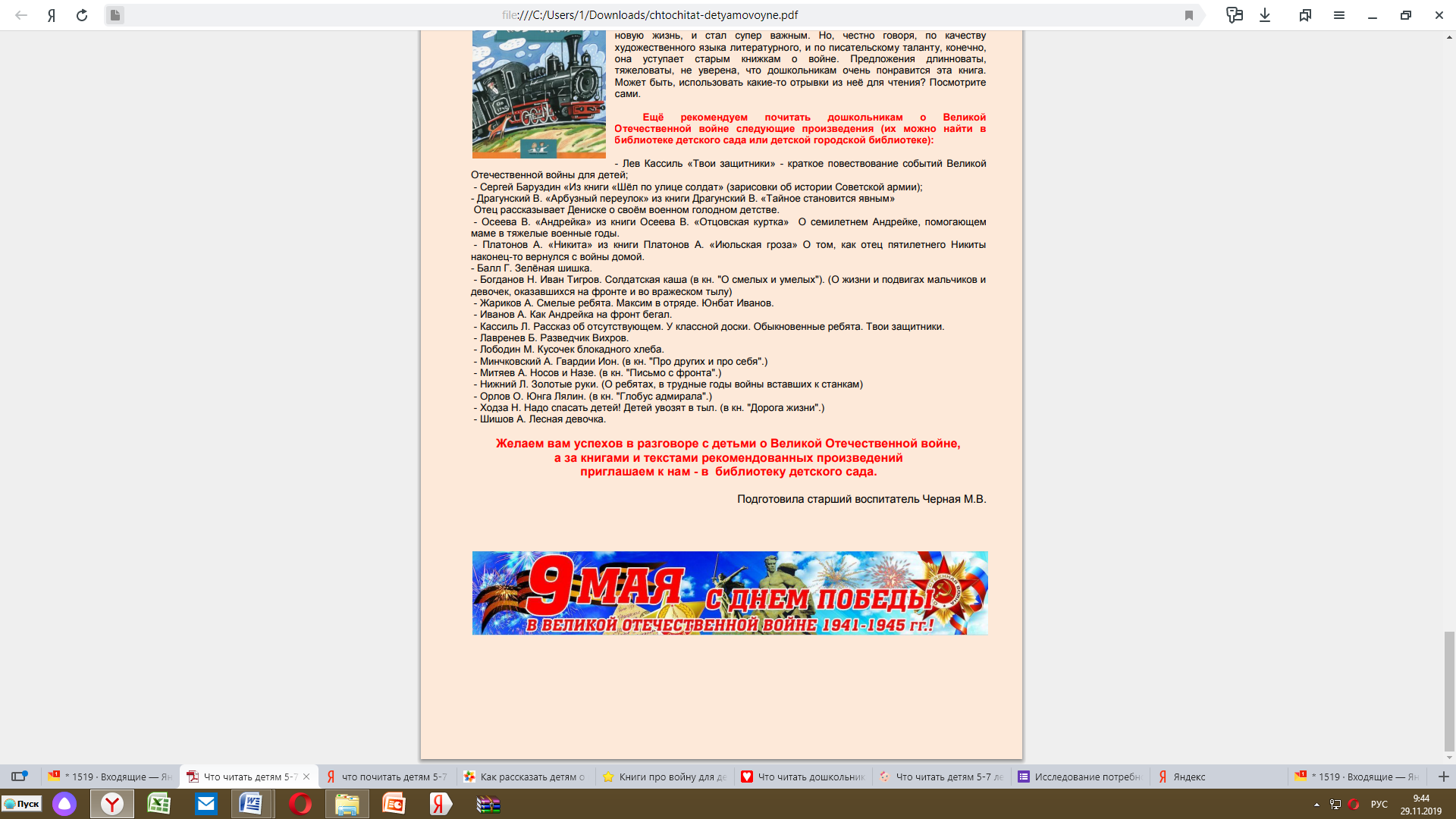 